Valentine ‘stay and play’ 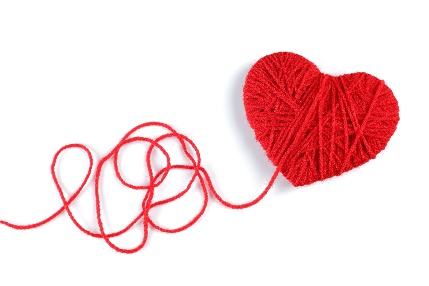 You are invited to join us in the Caterpillar’s class on Tuesday 14th February at 11am for crafts and activities with your child.  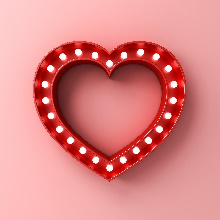 ____________________________________________________________________Child’s name ________________________________________________ I will attend the session from 11am-11.30am    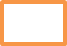 I enclose a contribution of £1 towards resources   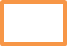 